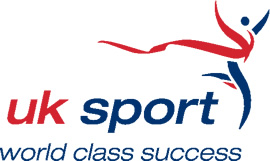 INVITATION TO TENDERTENDER INSTRUCTIONS RELATING TO THE PROVISION OF WEBSITE DEVELOPMENT SERVICESINSTRUCTIONS About UK SportUK Sport is the trading name of The United Kingdom Sports Council which was established by Royal Charter on 19 September 1996. UK Sport’s mission is to inspire the nation through world-class Olympic and Paralympic success. UK Sport’s core responsibilities cover high performance sport and supporting sports to bid and staging of major international sporting events. UK Sport is a government agency responsible to the Department of Culture, Media & Sport and invests National Lottery and Exchequer funding in Great Britain’s best Olympic and Paralympic sports and athletes to maximise their chances of success on the world stage. UK Sport also provides National Lottery Funding to help National Governing Bodies of Sport attract and stage some of the most important international sporting events to the UK. Through the Gold Event Series, UK Sport will support the bidding and staging of major international sporting events up to 2019. Additional general information about UK Sport can be found at http://www.uksport.gov.uk Invitation to Tender (ITT)UK Sport now invites Tenders for the provision of Website Development and Support (“the Services”) in accordance with this ITT and the attached documents. As this process is conducted below the EU threshold for tenders there is no separate pre-qualification stage or questionnaire but potential suppliers are required to register their expression of interest in tendering in accordance with paragraph 5 below.Structure of ITT  The ITT is divided into the following sections: Instructions – this contains UK Sport’s general tendering requirements and other information on the tendering process and the evaluation criteria that Tenders will be evaluated against. A checklist is at Appendix 3 which sets out the dates and times by when documents need to be sent in by Tenderers; Specification – this describes the service/quality standards required to provide the Services (Appendix 1); Forms – contain the forms required to be completed and submitted with tenders (Appendix 2);Confidentiality AgreementForm of TenderBona Fide Tendering CertificateDeclaration of Criminal convictions, Tax Affairs and Controversial SituationsCertificate of InsuranceFreedom of Information FormNon-Canvassing, Non-Collusion and Non-Corruption CertificateReferencesData Protection QuestionnaireChecklist of documents to be returned (Appendix 3)Tender Timetable and Contract PeriodUK Sport proposes the following timetable for the award of the Contract. This is intended as a guide and whilst UK Sport does not intend to depart from the timetable, it reserves the right to do so at any time:EXPRESSIONS OF INTERESTSuppliers wishing to tender are requested to register their expression of interest by emailing kerry.oshea@uksport.gov.uk by 23:59pm 23 September along with the confidentiality agreement at Appendix 2 and any clarification questions they may have in accordance with paragraph 8 of this ITT. ContractThe contract shall commence on 5 November 2018 until 8 February 2019 unless terminated in accordance with the terms of the contract. The draft template contract is attached at Appendix 4. This is a standard UK Sport and it will only be amended on appointment of the successful Tenderer in order to incorporate the Tenderers’ commercial offer and any material points based on Tenders. Disclaimer Costs and Expenses and Discontinuance of TenderNothing in this ITT binds UK Sport to accept a Tender and award a contract. UK Sport reserves the right to discontinue this Tender at any time during the ITT process and not to accept a Tender or award a contract. UK Sport shall not be liable to the Tenderer in any way whatsoever for the Tenderer’s costs and expenses incurred during the tender process from its discontinuance or in relation to which a contract is not awarded.    The Tenderer is responsible for preparing all information necessary for the preparation of its Tender and all costs, expenses and liabilities incurred by the Tenderer in connection with the preparation and submission of its Tender shall be borne by the Tenderer.  Tenderers shall ensure that they are familiar with the nature and extent of the obligations they will incur if their Tender is accepted.Information and QueriesTenderers should carefully read all the documents in this ITT and fully acquaint themselves with the requirements in this ITT. A Tenderer may, by written communication to the Contact Officer, request clarification or further information in connection with the ITT. UK Sport will reasonably endeavour to answer all written enquiries prior to Tenders being submitted. UK Sport reserves the right not to respond to a request for information or clarification. UK Sport reserves the right to disseminate information that is materially relevant to all Tenderers, even if the information has only been requested by one Tenderer, subject to the duty to protect any Tenderer's commercial confidence in its responses.The deadline by which to submit clarification questions and requests for further information is 23 September. Responses will be circulated by posting them on to Tenderers on UK Sport’s website on 28 September. All enquiries in connection with this ITT must be made in accordance with paragraphs 7.1 and 7.3 above. UK Sport reserves the right to reject any Tenderer that attempts to obtain information through any other route.Contact Officer Name: Kerry O’Shea, Digital Comms ManagerUK Sport, Ground Floor, 21 Bloomsbury Street, London, WC1B 3HFE mail: kerry.oshea@uksport.gov.uk Best Value 	In pursuit of continuous service improvement and efficiency, UK Sport will require a commitment from the successful Tenderer to provide management information on the development of the Services and to participate, free of charge, in projects associated with improvement to the Services and to implement required changes.Preparation of TenderThis ITT (including all its appendices and attachments) has been prepared by UK Sport for the sole purpose of enabling Tenderers to submit Tenders to UK Sport. No guarantee can be given, however, and no representation is made, as to the accuracy of information contained within it and it is each Tenderer's responsibility to obtain for itself at its own expense all information which it deems necessary or desirable for the preparation of its Tender. UK Sport does not accept any liability, which might result from any inaccuracy of or omission from any such information. All information supplied by UK Sport in connection with this ITT shall be treated as confidential by the Tenderer, except where, as determined by UK Sport, such information may be disclosed:-by the Tenderer in so far as it is necessary for the preparation, submission and evaluation of Tenders; and/orby UK Sport in exercising its rights, powers, duties and obligations in relation to the exercise of its functions and to facilitate public access to information.Freedom of Information and TransparencyUnder the Freedom of Information (FOI) Act 2000 and the Environmental Information Regulations 2004 the public have a general right of access to information held by UK Sport. This right of access to information not only includes information about UK Sport contracts but also procurement arrangements with potential Tenderers. This right does not extend to information which is confidential and/or commercially sensitive or otherwise “exempt” from disclosure under FOI. As a consequence only information that is genuinely confidential or commercially sensitive or is otherwise exempt FOI information may not be disclosed under FOI.Tenderers are therefore required to identify those areas in their Tender that they consider are confidential and/or commercially sensitive, giving reasons and evidence (where relevant) including proposed dates for lifting confidentiality in respect of those areas. The extent to which this information shall be held in confidence by UK Sport and for how long may be subject to discussion as part of the Tender process and during post-tender negotiations (if any). Unsuccessful Tenders will be disposed of in accordance with UK Sport’s document retention and disposal policy.UK Sport reserves the right to hold all or any information contained in a Tenderers' Tender, in confidence, or to disclose it whether or not it is identified as commercially sensitive by the Tenderer where confidentiality or disclosure is necessary to comply with UK Sport’s legal duties and lawful discretion generally or in relation to the tender process.Preparation and Delivery of Tender Documents & Presentation StageUK Sport reserves the right not to accept the lowest or any Tender. The Tenderer respond to the Tender Requirements as set out in paragraph 16 below. The Tenderer must ensure that its Tender is completed in its entirety, including all accompanying forms at Appendix 3. The tender documents must be signed and delivered to: Kerry O’SheaUK SportGround Floor21 Bloomsbury StreetLondon WC1B 3HFAnd e-mailed to kerry.oshea@uksport.gov.uk Tenders must be delivered by no later than 14 October. No envelope shall bear on the outside any name or mark by which the Tenderer can be identified including any name or mark appearing on the envelope by virtue of the method of delivery, such as Post Office Recorded Delivery or courier. UK Sport will not accept tenders submitted by telegram, telex, fax, telephone or via online file sharing sites such as Dropbox. Tenders shall remain open for acceptance for a period of 60 days (sixty days) from the Tender submission date.ReferencesReferences are required and Tenderers must complete the references form at Appendix 2. UK Sport reserves the right to contact referees (two per Tenderer) during the ITT period. If UK Sport decides to make reference calls, it will contact Tenderers individually for confirmation of their referees. Tenderers should give their referees advance notice of these reference calls in order to avoid any delay.The reference calls will not be evaluated. They are intended to verify the experience of Tenderers as described in their ITT submission. Tender Evaluation Prior to evaluating Tenders, UK Sport will carry out an initial review of each Tender to confirm completeness and compliance with the requirements of this ITT and may, at its discretion, reject a Tender which is incomplete and/or non-compliant.UK Sport will carry out a Tender evaluation after the closing date for receipt of Tenders. Tenders will be evaluated on the basis of the most economically advantageous offer to UK Sport against the following weighted factors: Price and overall cost of the contract to UK Sport (20%) Quality of service provision (80%) The winner will be the Tenderer with the highest score against the above criteria. The Tender Evaluation ScoresThe response to each evaluation question will be awarded a score of between 1 and 5 according to the scale in the table below. The weightings set out in the table above will then be applied to each question. For clarity, proposals that meet the UK Sport’s requirements as set out in the tender documentation would be awarded a score within the range 3-4. Tenderers can gain scores of 5 on the evaluation scoring scale below by providing innovative submissions that exceed UK Sport’s core expectations as expressed in the Specification. UK Sport encourages Tenderers to present innovative pricing and methods of service delivery that will add value to the Services, such proposals are likely to attract the highest scores.ITT Quality Evaluation Scoring MethodologyThe basis for the scoring of Tenders will be in accordance with the following scale:Tender RequirementsThe Tender requirement to the evaluation criteria are set out below. Tenderers are required to respond to ALL of the Tender requirements set out below. To assist UK Sport's evaluation of a Tender submission, please ensure Tenders clearly cross-refer to the Tender requirements set out below. Any relevant supporting tender documentation must also be clearly identifiable by the evaluation criteria number.Instructions for completing Tenders – please ensure these are followed:Answers must be on A4 paper with a minimum font size 11. The paper layout can either be landscape or portrait. A3 paper can be used where use of diagrams, graphs etc. is required.Tenderers are required to provide information about its history; strategy; corporate structure; departments & teams and key staff leading their Tender. This information is not subject to a word count limit. Except to assist with proposals for the commercial sponsorship offer, please do not provide any corporate marketing material along with Tenders.When providing examples, Tenderers must demonstrate knowledge and understanding of delivery of this type of work across comparable sectors. The examples must also demonstrate where the Tenderers have provided delivery to organisations similar to UK Sport.If Tenderers do include examples, where possible, fresh examples for each criteria are preferred by UK Sport. It is not acceptable to repeat the same example.The word counts against each tender requirement are maximum word limits. Tenderers can write less.Staffing Issues and TUPEUK Sport is neither the transferor nor transferee of the staff employed by its current contractors in the circumstances of any policy/contract awarded as a result of the procurement process of which this ITT forms part of.Tenderers should satisfy themselves as to the application of the Transfer of Undertakings (Protection of Employment) Regulations 2006 ("TUPE") to this requirement and should make suitable provision for the implications (if any) of TUPE.Non-Consideration of TenderA Tender may not be considered if: it is not in accordance with these instructions or is in breach of any instruction or clause set out elsewhere in the ITT; or it makes or attempts to make any variation or alteration to any of the ITT save where authorised in writing by the Contact Officer; or is expressly permitted; orthe Tenderer fails to provide within 7 days any relevant documentary evidence requested by UK Sport and not supplied with the Tender held by any signatory to the Tender; orit has attempted or does attempt to make its Tender conditional on the acceptance by UK Sport of any other Tender contract or proposal; orit does not comply with paragraph 12. Rejection of TenderUK Sport may reject any Tender (which shall be without prejudice to UK Sport’s legal remedies) submitted by a Tenderer who has:made a misleading or false declaration in any of the Tender Forms. Tenders must read the Declaration of Criminal Convictions, Tax Affairs and Controversial Situations carefully and immediately inform UK Sport if they are having difficulty completing it. directly or indirectly canvassed any official of UK Sport concerning the acceptance of any Tender or who has directly or indirectly obtained or attempted to obtain information from any such member or official concerning any other tender.fixed or adjusted the prices shown in accordance with any agreement or arrangement with any other person.communicated to any person other than UK Sport the amount or approximate amount of the price shown in its tender, except where such disclosure is made in confidence in order to obtain quotations necessary to the preparation of the Tender or for the purposes of insurance or the guarantee referred to in the ITT.entered into any agreement with any other company, firm or individual so that the other company, firm or individual refrains from submitting a Tender or limits or restricts his price or anything similar.made or offered to make any type of payment or gift to any UK Sport employee or member or to anyone else where or not the person is directly connected to UK Sport directly connected with this Tender exercise. offered or given or agreed to give any officer or member of UK Sport any gift or consideration of any kind as an inducement or bribe to influence its decision in relation to the tendering procedure.In the context of the Declaration of Criminal Convictions, Tax Affairs and Controversial Situations please note: Tenderers will be excluded from the tender process if there is evidence of convictions relating to specific criminal offences including, but not limited to, bribery, corruption, conspiracy, terrorism, fraud and money laundering, or if tenderers have been the subject of a binding legal decision which found a breach of legal obligations to pay tax or social security obligations (except where this is disproportionate e.g. only minor amounts involved).If Tenderers have answered “yes” to question 2 of the declaration on the non-payment of taxes or social security contributions, and have not paid or entered into a binding arrangement to pay the full amount, Tenderers may still avoid exclusion from this Tender if only minor tax or social security contributions are unpaid or if a Tenderer has not yet had time to fulfil your obligations since learning of the exact amount due.  If Tenderer is in that position please provide details using a separate document. Tenderers may contact UK Sport for information about how to do this before completing this form.UK Sport reserves the right to use its discretion to exclude a Tenderer where it can demonstrate the Tenderer’s non-payment of taxes/social security contributions where no binding legal decision has been taken. The word “Tenderer” for these purposes shall be deemed to include any and all persons employed by the Tenderer or who are purporting to act on the Tenderers behalf whether the Tenderer is aware of their acts or not.  Acceptance of TenderFollowing evaluation of Tenders, the selection of a preferred Tenderer shall be subject to a 7 day standstill period.Until the formal signing of the contract together with the formal letter of acceptance shall constitute a legally binding contract which shall commence on the day after the 7 day standstill period has ended. The 7 day standstill period shall commence from the date notification to the successful Tenderer. After the 7 day standstill period has elapsed, UK Sport will request the successful Tenderer to sign the contract. Failure to comply with UK Sport’s requests to promptly sign the contract under will amount to a breach of contractual obligation and UK Sport will accordingly be entitled at its sole discretion to withhold payment until such time as a formal contract is properly signed by the successful Tenderer.  Tender Material ITT Material means information (including for example, presentation slides, drawings, handbooks, manuals, reports, instructions, specifications and notes of pre-tender clarification meetings, in whatever form or medium), issued to Tenderers by UK Sport or on its behalf, or to which Tenderers have been given access, for the purposes of responding to this ITT. Tender Material remains the property of UK Sport or other owners and is released solely for the purpose of tendering. The Tenderer shall notify UK Sport without delay if any additional Tender Material is required for the purpose of tendering.In the event that a recipient of Tender Material decides not to participate in the submission of a tender, the Tender Material shall be returned to its place of issue without delay. If a tender is submitted to UK Sport, the Tender Material may be retained by the Tenderer until the result of the competition is known.  The Intellectual Property Rights in Tender Material may belong to UK Sport or a third party. The Tender Material may only be used for the purpose of responding to this invitation to tender and shall not be copied, or disclosed to anyone other than employees of the Tenderer involved in the preparation of the tender, without the prior written approval of UK Sport. If the Tenderer discloses the Tender Material other than to employees involved in the Tender preparation, or uses the Tender Material other than for the purpose of Tendering, UK Sport, or the third party owner, may suffer damage for which compensation may be sought from the Tenderer.Publicity and BrandingTenderers shall not make any advertisement, public statement or press announcement in relation to this Tender or award of the contract should they be successful. A joint public statement and press announcement will be made at a date agreed between the successful tenderer and UK Sport.  Appendix 1 Specification We are looking for a new Sitecore partner who can provide the following services:One-off update of the UK Sport website (www.uksport.gov.uk) Creation of a new job site for the UK Sport websiteProvision of ongoing maintenance for the UK Sport and EventImpacts websitesAbout the UK Sport and EventImpacts websitesThe UK Sport website was last updated in 2014; it is managed internally by the communications team and hosted by the IT team. It has the following main objectives: provide information about the role of UK Sport and its funding; provide information about the sports that UK Sport funds; provide information about upcoming events and provide a place for the sport industry to advertise jobs. The EventImpacts website is an online toolkit that is intended to provide organisations and funders of major events with key guidance and good practice princioples for evaluating the Economical, Social, Environmental and Media related impacts assocated with their event.  EventIMPACTS is primarily a resource portal that is updated periodically with new and additional methodologies and case studies linked to the measurement of event impacts.  Both websites sit on a Sitecore architecture and are managed internally by the UK Sport communications and IT teams. They are hosted on the UK Sport internal servers. General updates to Sitecore and the UK Sport websiteThe Sitecore platform and individual sites requre a refresh to bring them up to date with latest front-end best practice and improve usability. Examples include:making the website mobile-first (starting with the main menu)redesigning the homepageupdating the ‘sign up for newsletter’ functionalitycreating functionality for us to embed social media postsimprove back-end usability of the Sitecore platformcleanse unused pictures and files and old pagesensure the website is compliant with current legislation on GDPR, cookies and SSL Rebuilding the job siteThe jobs pages on the UK Sport website receive 90% of the traffic to the website but require too much manual administration. We are looking for the following functionality to be built:creation of account/login functions for recruitersonce logged in, give recruiters the ability to add, edit and remove their own jobsgive UK Sport ability to approve job accounts and suspend as necessaryensure login/account functionality meets highest level of security and is GDPR compliantgive us the option to charge (via Paypal) for job submissions in futureimprove the search functionality including Google Maps location searchingfix ongoing bugs such as incorrect logos showing upEventIMPACTS MaintenanceThe EventIMPACTS website requires some maintenance and updates to bring the content in line with advancements and changes in how event impacts are measured and assessed.  We are looking for the following project work to be under:Removal of the ‘registration’ feature that requires users to enter an e-mail address & organisation in order to download certain documentsOngoing supportWe are looking for a new partner to provide ongoing maintenance support for website issues. This will be for an initial period of two years with the option to then extend. We are looking for the following:A tiered SLA for urgent issue fixesAgreed fixed day rates for any future development workInstallation of any Sitecore updatesBudgetA maximum of £40k for development work and 15k for first year support contract.Appendix 2FormsTHE UNITED KINGDOM SPORTS COUNCILCOMMUNICATIONS TEAMPROVISION OF WEBSITE DEVELOPMENT SERVICESCONFIDENTIALITY AGREEMENT(One Way DISCLOSURE)THIS AGREEMENT is made BETWEEN:The United Kingdom Sports Council whose principal office is at Ground Floor 21 Bloomsbury Street, London WC1B 3HF (hereinafter referred to as “UK Sport” or “the Disclosing Party”); and[Insert Company Name and registered details] the “Receiving Party”)	Each a “Party” and together the “Parties”. WHEREASUK Sport intends to disclose proprietary and confidential information relating to capabilities and expertise, including any source and object codes for the purposes of obtaining responses to an ITT to provide website support services to UK Sport.B.	UK Sport wishes to protect such proprietary and confidential information in accordance with the provisions set out below.IT IS AGREED as follows:"Proprietary Information" means any technical, confidential or commercial information including (without limitation) trade secrets, specifications, drawings, designs, samples, models, equipment, computer software, source codes, objects codes and knowhow originally disclosed by the Disclosing Party to the the Receiving Party under this Agreement which is in written, other visual or machine readable form and clearly marked or designated by the Disclosing Party as proprietary and confidential (or is communicated orally on the basis of confidentiality).Proprietary Information also includes any information which can be obtained by examination, testing or analysis of any hardware or material substance or any component part of such hardware or material substance provided by the Disclosing Party even though the requirements in Clause 1.1 for marking and designation have not been fulfilled.Proprietary Information does not include any information which:is in or which comes into the public domain otherwise than as a result of a breach of this Agreement by any person to whom a disclosure of Proprietary Information is made as permitted under this Agreement or of any other duty of confidentiality relating to the Proprietary Information of which the Receiving Party has knowledge;  orwas lawfully obtained by the Receiving Party from a third party with full rights of disclosure; or  the Receiving Party can show was already in its unrestricted possession at the date of receipt of the information under this Agreement; orthe Receiving Party can show has been developed by it or for it at any time, independently of any Proprietary Information.Parties ObligationsIn consideration of the foregoing, the Receiving Party undertakes during the term of this Agreement:to keep confidential and not to disclose Proprietary Information received under this Agreement to any third party except with the prior written consent of the Disclosing Party;not to disclose such Proprietary Information to any personnel within its own organisation other than those personnel who have a need to receive such Proprietary Information for the purposes of this Agreement referred to in the Recitals;not to use or allow to be used such Proprietary Information otherwise than solely for the purposes referred to in the Recitals to this Agreement, unless (and then only to the extent to which) a further use is specifically authorised in writing by the Disclosing Party;to procure that each third party to whom Proprietary Information is disclosed under this Agreement is made aware of the provisions of this Agreement prior to such disclosure to it and that each such third party is bound by obligations of confidentiality which are no less onerous than those contained in this Agreement;not to copy reproduce or reduce to writing any part of such Proprietary Information except as may be reasonably necessary for the purpose referred to in the Recitals of this Agreement. The obligation to keep Proprietary Information confidential to itself will be satisfied if the Receiving Party uses the same controls as it employs to avoid disclosure, publication and dissemination of its own Proprietary Information of a similar nature, provided not less than a reasonable standard of care is used.The Receiving Party acknowledges and agrees that the property and copyright in the Proprietary Information disclosed to it by the Disclosing Party, including any documents, files and other items containing any of the Proprietary Information, belongs to the Disclosing Party. Forced DisclosureThe Receiving Party shall be entitled to make any disclosure required by court order, government or regulatory requirement and any amendment or re-enactment, any other acts, orders, regulations and codes of practice of the Disclosing Party's Proprietary Information subject to notifying the Disclosing Party as soon as possible of such requirement subject the conditions set out under clause 3.2.  Before the Receiving Party discloses any information under Clause 3.1 the Receiving Party shall (to the extent permitted by law) use its best endeavours to;inform the Disclosing Party of the full circumstances and the information that will be disclosed;Consult with the Disclosing Party as to possible steps to avoid or limit disclosure and take those steps where the Disclosing Party requests; andGain assurances as to confidentiality from the body to which the information is being disclosed.If the Receiving Party is unable to inform the Disclosing Party before Proprietary Information is disclosed under this clauses 3.1 and 3.2 the Receiving Party shall (to the extent permitted by law) inform the Disclosing Party immediately after the disclosure of the full circumstances of the disclosure and the information that has been disclosed.The Receiving Party acknowledges UK Sport is a public body within the meaning of the Freedom of Information Act 2000 and Environmental Information Regulations 2004 (‘the Acts’) and shall co-operate and assist UK Sport with disclosures under the Acts as if it were under identical duties and UK Sport shall have the right to determine the manner, timing and terms under which such disclosures shall be made save that nothing in this clause 3.4 shall impose an obligation on either Party to disclose information which it would be precluded from providing under the said Acts.General ProvisionsIf any provision (or part thereof) of this Agreement shall be found by any court or administrative body of competent jurisdiction to be invalid, ineffective, illegal or unenforceable, such invalidity, ineffectiveness, illegality or unenforceability of such provision (or part thereof) shall not affect any other provisions of this Agreement which will remain in full force and effect.Nothing in this Agreement shall replace or prejudice any government security classification referenced on any part of the Proprietary Information and the Receiving Party undertakes to respect and observe any such classification and comply with all matters relating to it.  The provisions of this Clause shall survive termination of this Agreement.No right or licence is granted to the Receiving Party in relation to any Proprietary Information of the Disclosing Party nor does this Agreement require the Disclosing Party to disclose any of the Proprietary Information to the Receiving Party. No warranty or representation, express or implied, is given as to the accuracy, efficacy, completeness, capabilities or safety of any materials or information provided under this agreement.Each Party shall perform its respective obligations under this Agreement without charge to the other Party.This Agreement is intended to facilitate only the exchange of Proprietary Information and is not intended to be, and shall not be construed to create a joint venture, association, partnership, or other business organisation or agency arrangement and no Party shall have the authority to bind the other without the other Party's separate prior written agreement.  No Party has an obligation to supply information under this Agreement and no Party has an obligation to enter into any contract with the other Party.  No Party has an obligation under this Agreement to offer for sale products using or incorporating the Proprietary Information.This Agreement shall come into force from the date of this Agreement for a period of 2 years. Notwithstanding the above, any and all obligations regarding Confidential Information shall remain in force for 3 years beyond the termination or expiry of this Agreement. On termination of this Agreement for any reason the Receiving Party shall retain no Proprietary Information disclosed to it under this Agreement and shall upon the request of the Disclosing Party either return immediately to the Disclosing Party or destroy all such Proprietary Information which is in a tangible form and is in the possession of the Receiving Party pursuant to this Agreement, together with all copies and make no further use or disclosure of any of the Proprietary Information.NoticesNotices under this Agreement shall be in writing in the English language and shall be deemed validly given if delivered by hand or post (recorded delivery with proof of posting) to the individual and address referred to below and shall be deemed to have been received, if delivered by hand, at the time of delivery, or in the case of a notice sent by post as above, 2 days after the date of posting. The Parties shall each designate the individual (together with a single address) in their organisation who shall usually receive disclosures under this Agreement. For UK Sport that address and person shall be:Address:		21 Bloomsbury Street, London, WC1B 3HFFAO:			 The Legal TeamTelephone No:	0207 211 5100Email:		info@uksport.gov.uk  FAO: The Legal TeamFor the the Receiving Party that address and person shall be:Address:	[Please add details]	 FAO:		[Please add details]		 Telephone No:	 [Please add details]	Email	:	[Please add details]		 No exercise or failure to exercise, or delay in exercising any right, power or remedy vested in either Party under or pursuant to this Agreement shall constitute a waiver by that Party of that or any other right, power or remedy.This Agreement contains the complete and entire understanding between the Parties on the subject matter of this Agreement and supersedes all discussions, proposals, understandings or agreements, oral or written, relating to such subject matter provided that nothing in this Clause shall exclude any liability for fraudulent misrepresentation.No Party shall assign or transfer its rights and/or obligations pursuant to this Agreement (other than for the purposes of internal corporate reconstruction, reorganisation, merger or analogous proceeding) without the prior written consent of the other Party.This Agreement does not create any right enforceable by any person who is not a party to it ('Third Party') under the Contracts (Rights of Third Parties) Act 1999, but this clause does not affect any right or remedy of a Third Party which exists or is available apart from that Act.This Agreement shall be governed by and construed in accordance with the Laws of England, and the Parties agree to submit to the exclusive jurisdiction of the English courts..................................................			................................................Name:  						Name: Position:  						Position Date:							Date: THE UNITED KINGDOM SPORTS COUNCILCOMMUNICATIONS TEAMPROVISION OF WEBSITE DEVELOPMENT SERVICESFORM OF TENDER The completion of the documents will be taken as part of the contract between the Tenderer and UK Sport. Please note that if any errors, omissions or mistakes are identified during the tender evaluation process UK Sport may: Invalidate the tender; orAsk the tenderer to stand by the Tender as submitted or withdraw it; or Allow the Tender to be amended. TO: THE UNITED KINGDOM SPORTS COUNCILI/we hereby undertake to Provide the Services under the terms contained within this ITT which, for the avoidance of doubt include all of the following: ContractSpecification & Pricing MatrixForm of Tender Certificate of Bona fide tenderingDeclaration of Criminal Convictions, Tax Affairs and Controversial Situations Certificates of Insurance Tenderers statement in relation to Freedom of Information      Non-Canvassing, Non-Collusion and Non-Corruption CertificateAt the price given in the Tender. Dated this……………………….day of……………………………………………2015.Signature………………………position in company…………………………………. Name of Company………………………………………………………………………………………….THE UNITED KINGDOM SPORTS COUNCILCOMMUNICATIONS TEAMPROVISION OF WEBSITE DEVELOPMENT SERVICESBONA FIDE TENDERING CERTIFICATE TO: The United Kingdom Sports Council (‘UK Sport’):We the undersigned having read the Invitation to Tender, the Specification and associated documents annexed hereto declare and hereby certify that we are not parties to any agreement or agreements under which: We have communicated the amount of our tender to any other person before the time of submission of this tender;any other tenderer was reimbursed any part of their tendering costs; our tendered prices have been adjusted by reference to those of any other tenderer. We understand that UK Sport reserves the right to seek clarification and/or negotiate pre – tender and post tender.We further understand that the information contained in the tender documents is contained therein to other parties except as is absolutely essential for such purposes as those related to insurance matters or for the purpose of fulfilling our obligations under the Contract.Dated this……………………….day of……………………………………………2015Signature………………………position in company…………………………………. Name of Company………………………………………………………………………………………….THE UNITED KINGDOM SPORTS COUNCILCOMMUNICATIONS TEAMPROVISION OF WEBSITE DEVELOPMENT SERVICESDECLARATON OF CRIMINAL CONVICTIONS, TAX AFFAIRS AND CONTROVERSIAL SITUATIONS TO: The United Kingdom Sports Council (‘UK Sport’):We the undersigned having read the Invitation to Tender, the Specification and associated documents annexed hereto declare and hereby declare that, within the past five years, our organisation (or any member of your proposed consortium, if applicable), Directors or partner or any other person who has powers of representation, decision or control been convicted of any of the following offences:We also declare we are not subject to any a judicial or administrative proceedings or decisions having final and binding effect in accordance with the legal provisions of any part of the United Kingdom or the legal provisions of the country in which our organisation is established (if outside the UK), that our organisation is in breach of obligations related to the payment of tax or social security contributions. We also declare, that within the past three years, none of the following controversial situations have applied, or currently apply, to our organisation.Conflicts of interestIn accordance with question 3 (e), the authority may exclude the Supplier if there is a conflict of interest which cannot be effectively remedied. The concept of a conflict of interest includes any situation where relevant staff members have, directly or indirectly, a financial, economic or other personal interest which might be perceived to compromise their impartiality and independence in the context of the procurement procedure. Where there is any indication that a conflict of interest exists or may arise then it is the responsibility of the Supplier to inform the authority, detailing the conflict in a separate document. Provided that it has been carried out in a transparent manner, routine pre-market engagement carried out by the UK Sport should not represent a conflict of interest for the Supplier.Dated this……………………….day of……………………………………………20[…]Signature………………………position in company…………………………………. Name of Company………………………………………………………………………….(THIS CERTIFICATE MUST BE COMPLETED BY THE TENDERERS BROKER/INSURER)THE UNITED KINGDOM SPORTS COUNCILCOMMUNICATIONS TEAMPROVISION OF WEBSITE DEVELOPMENT SERVICESCERTIFICATE RELATING TO EMPLOYERS LIABILITY INSURANCE TO:	The United Kingdom Sports Council (‘UK Sport’):This Certificate is to assure UK Sport that the Insurance Policy Number   ............................ holds [Insert Tenderer Name ] covered throughout the Contract Period and in accordance with the Conditions in respect of any damage or compensation payable at law in respect of any accident or injury to any employee or other person in the employment of the [Insert Tenderer Name ] or their Agent.UK Sport shall not be liable in respect of the above save to the extent that such accident or injury results from or is contributed to by any act or default of UK Sport or persons employed by UK Sport.We have due regard to UK Sport's interests in the policy in respect of the risks to [Insert Tenderer Name ] employees and others and undertake to inform immediately the UK Sport's Legal Team if the insurance cover is discontinued or invalidated during the Contract Period.We accept the obligation implied by this Certificate to produce on request irrespective of the timing, the Insurance Policies and Premium receipts. The insurance in respect of this Contract for any one incident without any limitation of the number of claims from……………………..to…………………………. in a contract year is not less than £5 million. Insurers address…………………………………………………………………………………………………. ……………………………………………………………………………………………………………………………………Insurers authorised signatory……………………………………………………….Date ……………….. Status/Designation……………………………………………………………Policy No……………………….Expiry Date…………………………………………… Signed……………………………………………………..On behalf of (company name and address)……………………………………………………………..…………………………………………………………………………………………………………………………………..Insurers/Brokers stamp……………………………………………………………………………………………THE UNITED KINGDOM SPORTS COUNCILCOMMUNICATIONS TEAMPROVISION OF WEBSITE DEVELOPMENT SERVICESCERTIFICATE RELATING TO PUBLIC LIABILITY/THIRD PARTY INSURANCE TO:  The United Kingdom Sports Council (‘UK Sport’)This certificate is to assure UK Sport that Insurance Policy Number ………. with ……………………….holds [Insert Tenderer Name ] covered throughout the term of of the contract and in accordance with the contract terms, against any accident, damage, loss or injury which may occur to any property or to any persons by or arising out of the performance of the Services under the contract without limiting [Insert Tenderer Name ] obligations and responsibilities.UK Sport shall not be liable in respect of the above save to the extent that such accident or injury results from or is contributed to, by any act or default of UK Sport or persons employed by them.The terms of the insurance include an indemnity to principal’s clause whereby in the event of any claim, in respect of which [Insert Tenderer Name ] would be entitled to receive indemnity under its insurance policy being made against UK Sport, [Insert Tenderer Name ]] insurers will indemnify UK Sport in like manner against such a claim and any costs, charges and expenses in respect thereof.We accept the obligation implied by this certificate to produce on request irrespective of timing, the Insurance Policies and Premium receipts.The insurance in respect of the Services under the contract for any one accident without any limitation of the number of claims from………………to ……………………… in each year is not less than £5 million.Insurers address………………………………………………………………………………………………………………………………………………………………………………………………………………Insurers authorised signatory…………………………………………………. Date…………………………. Status/Designation……………………………………………….. Signed………………………………………… On behalf of (Company name and address)……………………………………………………………….. ………………………………………………………………………………………………………………Insurers/Brokers stamp………………………………………………………………………………………………. THE UNITED KINGDOM SPORTS COUNCILCOMMUNICATIONS TEAMPROVISION OF WEBSITE DEVELOPMENT SERVICESTENDERERS STATEMENT IN RELATION TO THE FREEDOM OF INFORMATION ACT 2000 Tenderers are required to read the following and complete the table below and sign/date the documentWe have read and understand paragraph 10 of the Invitation to Tender for the Services and acknowledge that UK Sport has obligations in relation to Freedom of Information.In accordance with the provisions of sections 41 and 43 of the Freedom of Information Act and the Environmental Information Regulations 2004 (‘The Acts’) we wish/do not wish to request an exemption for the information provided to UK Sport in preparation and completion of our tender for redevelopment of the Site with UK Sport.We understand that Section 41 of the Act provides an absolute exemption for disclosure of information held by a public authority, which would constitute an actionable breach of confidence. We further believe that disclosure of the information referred to in Table 1 after the contract is awarded would, or is likely to, prejudice our commercial interests under section 43 of the Act. In particular, the disclosure of this information would be likely to weaken our position in a competitive environment by revealing market-sensitive information or information of potential usefulness to our competitors.During the course of the tender process all the information provided to UK Sport by us under Table 1 is provided in confidence up to the date of the award of the Contract by UK Sport.If we are awarded the contract we ask that the information in table 1 be put in a confidential and commercially sensitive schedule to the contract.Table1: Section 41 - confidential and Section 43 - commercially sensitive information  If for any reason UK Sport considers releasing any of the above confidential or commercially sensitive information, we ask in the first instance that you contact [name of Tenderers representative].  This will enable us to review the nature of the material under consideration for release, and also provides the opportunity to support UK Sport in its decision whether or not to disclose the information. We will use all reasonable endeavours to review the commercial sensitivity of the information and inform UK Sport (in writing) whether or not we agree that the information should be released within 3 working days of receiving the request.  Dated this……………………….day of……………………………………………2015Signature………………………position in company…………………………………. Name of Company……………………………………………………………………………THE UNITED KINGDOM SPORTS COUNCILCOMMUNICATIONS TEAMPROVISION OF WEBSITE DEVELOPMENT SERVICESNON-CANVASSING, NON-COLLUSION OR NON-CORRUPTION CERTIFICATE The essence of a formal selection process is that UK Sport receives bona fide proposals from all Tenderers.In recognition of this principal we the Tenderer [Insert Company Name] certify that this is a bona fide proposal.  We have not fixed or adjusted the submission by or in accordance with any agreement or arrangement with any other person or party.We also certify that we have not done and we undertake that we shall not do at any time before the hour and date specified for the return of this submission any of the following acts:-Directly or indirectly canvassed any official of UK Sport concerning the acceptance of this or any other tender or who has directly or indirectly obtained or attempted to obtain information from any such member or official concerning this or any other tender.Communicate with any other person other than the person calling for the submission except where the disclosure of information is necessary to obtain insurance.Enter into any agreement or arrangement with any person that he shall refrain from making a submission.To offer to pay or give or agree to pay or give any sum of money or valuable consideration directly or indirectly to any person related to this submission; made or offered to make any type of payment or gift to any UK Sport employee or member or to anyone else where or not the person is directly connected to UK Sport directly connected with this Tender exercise; oroffered or given or agreed to give any officer or member of UK Sport any gift or consideration of any kind as an inducement or bribe to influence its decision in relation to the tendering procedure.Dated this……………………….day of……………………………………………2015Signature………………………position in company…………………………………. Name of Company……………………………………………………………………………THE UNITED KINGDOM SPORTS COUNCILCOMMUNICATIONS TEAMPROVISION OF WEBSITE DEVELOPMENT SERVICESREFERENCESUK SPORTQUESTIONNAIRE FOR PROSPECTIVE DATA PROCESSORS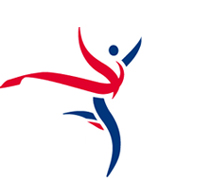 Introduction:UK Sport is required under the Data Protection Act 1998 and HMG Security Policy Framework  to ensure that existing and prospective contractors processing personal data and/or confidential information on behalf of UK Sport are doing so with an appropriate level of security and in accordance with statutory requirements. This questionnaire is to be completed by potential data processors at tender stage or by contractors that have access or are party to confidential information.  Please complete and return this questionnaire, signed by an authorised representative for your organisation.2.1 Describe the purposes for which your organisation uses personal data.2.2 Describe how personal data (tangible/ intangible form) is stored on your systems.  2.3 Describe all potential recipients of personal data held by your organisation (if any) and the likely uses of the data by those recipients. 2.4 Describe how data is transferred (a) internally within your organisation and (b) to external parties (if applicable).   7.2 Have you ever had a security breach resulting in loss or unauthorised disclosure of personal data? Yes   [_]          No   [_]   (If yes, please provide details)    8.1.2 (b)  Is there a written contract governing the relationship between such organisations and CLIENT?                                                                                                        Yes   [_]    No   [_]   N/A [_]    (If yes, please provide details)   8.2. Does any third party process personal data on your behalf outside of the UK?     Yes   [_]     No   [_]       (If yes, please provide details)9. SUPPLY CHAIN RISKS9.1 Have you undertaken a risks assessment against your supplier’s role in the supply chain and the risks posed to delivery of the services? In particular have identified any cyber security dependencies and vulnerabilities? 			Yes   [_]     No   [_]       (If yes, please provide details and how you mitigate those risks)9.2 How often do you review your business relationships and risk management with these suppliers? Appendix 3 THE UNITED KINGDOM SPORTS COUNCILCOMMUNICATIONS TEAMPROVISION OF WEBSITE DEVELOPMENT SERVICESCHECKLIST [23 September][28 September][14 October][26 October]DateActivity11 SeptemberTender advertisement published and ITT made available to interested Tenderers23 SeptemberTenderers to express interest, send contact details for lead contact, submit clarification questions & return signed confidentiality agreement28 SeptemberUK Sport to issue responses to clarification questions14 OctoberDeadline for receipt of tenders25 OctoberCompletion of Assessment of tenders26 OctoberNotification of successful tenderer/unsuccessful tenderers4 NovemberStandstill period	5 NovemberContract commencement datePrice CriteriaScore (Max 5)WeightingScore x WeightValue for Money5100%   Total100%Quality CriteriaScore (Max 5)WeightingScore x WeightQuality of proposals to deliver the development requirements25%Technical experience and knowledge of the supplier and delivery staff25%Proposals for support and maintenance response and fix times25%Ability to produce the solution in the timescale25%     Total100%1UnsatisfactoryA response that completely or almost completely fails to address the elements of the criterion. Such a response would normally evidence no strengths of any kind and many significant weaknesses and/or deficiencies. In general, the response would be described as unsatisfactory or without merit.2MarginalA response that addresses a few elements of the criterion. Such response would normally be evidenced by few if any strengths, many significant weaknesses, and present a low level of successful performance expectation. In general, the response would be described as faulty or substandard.3SatisfactoryA response that adequately addresses the elements of the criterion. Such a response would normally be evidenced by few if any significant strengths, few if any significant weaknesses, offsetting strengths and weaknesses, and present a moderate level of successful performance expectation. In general, the response would be described as suitable or sufficient.4Very GoodA response that addresses a majority of the elements of the criterion. Such a response would normally be evidenced by significant strengths, few if any significant weaknesses, and present an above average level of successful performance expectation. In general, the response would be described as conscientious, competent or complete.5ExcellentA response that addresses all elements of the criterion in an exceptional manner. Such a response would normally be evidenced by significant strengths, no significant weaknesses, and present a high level of successful performance expectation. In general, the response would be described as excellent or superior.Signed for and on behalf of the [Insert Company Name] Signed for and on behalf of theUnited Kingdom Sports CouncilOffencesPlease indicate your answer by marking ‘X’ in the relevant box.Please indicate your answer by marking ‘X’ in the relevant box.OffencesYesNoconspiracy within the meaning of section 1 or 1A of the Criminal Law Act 1977 or article 9 or 9A of the Criminal Attempts and Conspiracy (Northern Ireland) Order 1983 where that conspiracy relates to participation in a criminal organisation as defined in Article 2 of Council Framework Decision 2008/841/JHA on the fight against organised crime;corruption within the meaning of section 1(2) of the Public Bodies Corrupt Practices Act 1889 or section 1 of the Prevention of Corruption Act 1906;the common law offence of bribery;bribery within the meaning of sections 1, 2 or 6 of the Bribery Act 2010; or section 113 of the Representation of the People Act 1983;any of the following offences, where the offence relates to fraud affecting the European Communities’ financial interests as defined by Article 1 of the Convention on the protection of the financial interests of the European Communities:(i) the offence of cheating the Revenue;(ii) the offence of conspiracy to defraud;(iii)	fraud or theft within the meaning of the Theft Act 1968, the Theft Act (Northern Ireland) 1969, the Theft Act 1978 or the Theft (Northern Ireland) Order 1978;(iv) fraudulent trading within the meaning of section 458 of the Companies Act 1985, article 451 of the Companies (Northern Ireland) Order 1986 or section 993 of the Companies Act 2006;(v) fraudulent evasion within the meaning of section 170 of the Customs and Excise Management Act 1979 or section 72 of the Value Added Tax Act 1994;(vi) an offence in connection with taxation in the European Union within the meaning of section 71 of the Criminal Justice Act 1993;(vii)	destroying, defacing or concealing of documents or procuring the execution of a valuable security within the meaning of section 20 of the Theft Act 1968 or section 19 of the Theft Act (Northern Ireland) 1969;(viii) fraud within the meaning of section 2, 3 or 4 of the Fraud Act 2006; or(ix)	the possession of articles for use in frauds within the meaning of section 6 of the Fraud Act 2006, or the making, adapting, supplying or offering to supply articles for use in frauds within the meaning of section 7 of that Act;any offence listed—(i)	in section 41 of the Counter Terrorism Act 2008; or(ii)	in Schedule 2 to that Act where the court has determined that there is a terrorist connection;any offence under sections 44 to 46 of the Serious Crime Act 2007 which relates to an offence covered by subparagraph (f);money laundering within the meaning of sections 340(11) and 415 of the Proceeds of Crime Act 2002;an offence in connection with the proceeds of criminal conduct within the meaning of section 93A, 93B or 93C of the Criminal Justice Act 1988 or article 45, 46 or 47 of the Proceeds of Crime (Northern Ireland) Order 1996;an offence under section 4 of the Asylum and Immigration (Treatment of Claimants etc.) Act 2004;an offence under section 59A of the Sexual Offences Act 2003;an offence under section 71 of the Coroners and Justice Act 2009an offence in connection with the proceeds of drug trafficking within the meaning of section 49, 50 or 51 of the Drug Trafficking Act 1994; orany other offence within the meaning of Article 57(1) of the Public Contracts Directive—(i)	as defined by the law of any jurisdiction outside England and Wales and Northern Ireland; or(ii)	created, after the day on which these Regulations were made, in the law of England and Wales or Northern Ireland.(j) any offence under section 1, 2 or 4 of the Modern Slavery Act 2015Non-payment of taxes or social security contributionsIf you are subject to judicial or administrative proceedings or decisions having final and binding effect, please provide further details in this box. Please also use this box to confirm whether you have paid, or have entered into a binding arrangement with a view to paying, including, where applicable, any accrued interest and/or fines. Controversial SituationsPlease indicate your answer by marking ‘X’ in the relevant box.Please indicate your answer by marking ‘X’ in the relevant box.Controversial SituationsYesNoyour organisation has violated applicable obligations in the fields of environmental, social and labour law established by EU law, national law, collective agreements or by the international environmental, social and labour law provisions in the jurisdiction of England & Wales, Scotland or Northern Ireland as amended from time to time;your organisation is bankrupt or is the subject of insolvency or winding-up proceedings, where your assets are being administered by a liquidator or by the court, where it is in an arrangement with creditors, where its business activities are suspended or it is in any analogous situation arising from a similar procedure under the laws and regulations of England & Wales, Scotland or Northern Ireland;your organisation is guilty of grave professional misconduct,  which renders its integrity questionable;your organisation has entered into agreements with other economic operators aimed at distorting competition;your organisation has a conflict of interest (see note below) that cannot be effectively remedied by other, less intrusive, measures;the prior involvement of your organisation in the preparation of this procurement procedure has resulted in a distortion of competition, that cannot be remedied by other, less intrusive, measures;your organisation has shown significant or persistent deficiencies in the performance of a substantive requirement under a prior public contract, a prior contract with a contracting entity, or a prior concession contract, which led to early termination of that prior contract, damages or other comparable sanctions;your organisation—(i)	has been guilty of serious misrepresentation in supplying the information required for the verification of the absence of grounds for exclusion or the fulfilment of the selection criteria; or(i) your organisation has undertaken to(aa)	unduly influence the decision-making process of the contracting authority, or(bb)	obtain confidential information that may confer upon your organisation undue advantages in the procurement procedure; or       (j)	your organisation has negligently provided misleading information that may have a material influence on decisions concerning exclusion, selection or award.	FOR OFFICIAL USEPOLICY INSPECTION DATE ...................................... OFFICER'S SIGNATUREPREMIUM INSPECTION DATE ..................................... OFFICER'S SIGNATUREFOR OFFICIAL USEPOLICY INSPECTION DATE……………… OFFICERSSIGNATURE………………………………….PREMIUM INSPECTION DATE………………OFFICERS SIGNATURE………………………………Exemption(s) claimedInformationMinimum Period of exemptionSection41 Section 41Section 41Section41Section 43Section 43Section43Organisation:Address:Contract Name:Telephone No:E-mail Address:Approximate Value:Organisation:Address:Contract Name:Telephone No:E-mail Address:Approximate Value:1. ORGANISATION DETAILSName: Address:Contact name:Contact details:Email:1. ORGANISATION DETAILSName: Address:Contact name:Contact details:Email:2. DATA PROCESSING ACTIVITIES2. DATA PROCESSING ACTIVITIES2. DATA PROCESSING ACTIVITIESIn connection with the contract:3. SECURITY POLICIES AND PROCEDURES3.1. Do you have an information security policy?                      Yes   [_]          No   [_]       (If yes, please provide a copy)3.1. Do you have an information security policy?                      Yes   [_]          No   [_]       (If yes, please provide a copy)3.1. Do you have an information security policy?                      Yes   [_]          No   [_]       (If yes, please provide a copy)3.1. Do you have an information security policy?                      Yes   [_]          No   [_]       (If yes, please provide a copy)3.1. Do you have an information security policy?                      Yes   [_]          No   [_]       (If yes, please provide a copy)3.1. Do you have an information security policy?                      Yes   [_]          No   [_]       (If yes, please provide a copy)3.1. Do you have an information security policy?                      Yes   [_]          No   [_]       (If yes, please provide a copy)3.1. Do you have an information security policy?                      Yes   [_]          No   [_]       (If yes, please provide a copy)3.1. Do you have an information security policy?                      Yes   [_]          No   [_]       (If yes, please provide a copy)3.1. Do you have an information security policy?                      Yes   [_]          No   [_]       (If yes, please provide a copy)3.2  Does your information security policy include the following:  3.2  Does your information security policy include the following:  3.2  Does your information security policy include the following:  3.2.1Physical security of premises and          processing areas                        Yes   [_]          No   [_]3.2.2physical entry controls                        Yes   [_]          No   [_]3.2.3equipment security and maintenance                        Yes   [_]          No   [_]3.2.4password and access controls                        Yes   [_]          No   [_]3.2.5security of mobile equipment (eg laptops)                        Yes   [_]          No   [_]3.2.6controls against               malicious software                        Yes   [_]          No   [_]3.2.7business continuity planning                        Yes   [_]          No   [_]3.3  Does your information security policy comply                   Yes   [_]            No   [_]           Don’t know     [_]       with BS 27000?3.3  Does your information security policy comply                   Yes   [_]            No   [_]           Don’t know     [_]       with BS 27000?3.3  Does your information security policy comply                   Yes   [_]            No   [_]           Don’t know     [_]       with BS 27000?3.3  Does your information security policy comply                   Yes   [_]            No   [_]           Don’t know     [_]       with BS 27000?3.3  Does your information security policy comply                   Yes   [_]            No   [_]           Don’t know     [_]       with BS 27000?3.3  Does your information security policy comply                   Yes   [_]            No   [_]           Don’t know     [_]       with BS 27000?3.3  Does your information security policy comply                   Yes   [_]            No   [_]           Don’t know     [_]       with BS 27000?3.3  Does your information security policy comply                   Yes   [_]            No   [_]           Don’t know     [_]       with BS 27000?3.3  Does your information security policy comply                   Yes   [_]            No   [_]           Don’t know     [_]       with BS 27000?3.4 Do you have HM Government Cyber Security Essentials Accreditation? Yes   [_]            No   [_]           Don’t know     [_]3.4 Do you have HM Government Cyber Security Essentials Accreditation? Yes   [_]            No   [_]           Don’t know     [_]3.4 Do you have HM Government Cyber Security Essentials Accreditation? Yes   [_]            No   [_]           Don’t know     [_]3.4 Do you have HM Government Cyber Security Essentials Accreditation? Yes   [_]            No   [_]           Don’t know     [_]3.4 Do you have HM Government Cyber Security Essentials Accreditation? Yes   [_]            No   [_]           Don’t know     [_]3.4 Do you have HM Government Cyber Security Essentials Accreditation? Yes   [_]            No   [_]           Don’t know     [_]3.4 Do you have HM Government Cyber Security Essentials Accreditation? Yes   [_]            No   [_]           Don’t know     [_]3.4  Do you have a policy for complying with the Data              Yes   [_]            No  [_]       Protection Act 1998?      (if yes, please provide a copy)4. DATA QUALITYIn connection with the contract:4.1  Describe any procedures currently in place to ensure that all personal data is accurate          and up-to-date.4.2 For how long is personal data usually kept by you?4.3 Does your organisation have a policy regarding the periodic      Yes   [_]            No  [_]      destruction or deletion of obsolete data?  (If yes, please provide details):5. DEALING WITH INDIVIDUALS RIGHTS5.1 Describe any procedures currently in place to deal with requests by individuals to be supplied with information about the data held by them 6. SECURITY MEASURESThis section is intended to establish which security measures are in place in your organisation to ensure the confidentiality of personal data. Please indicate whether you have the following:            3.4  Do you have a policy for complying with the Data              Yes   [_]            No  [_]       Protection Act 1998?      (if yes, please provide a copy)4. DATA QUALITYIn connection with the contract:4.1  Describe any procedures currently in place to ensure that all personal data is accurate          and up-to-date.4.2 For how long is personal data usually kept by you?4.3 Does your organisation have a policy regarding the periodic      Yes   [_]            No  [_]      destruction or deletion of obsolete data?  (If yes, please provide details):5. DEALING WITH INDIVIDUALS RIGHTS5.1 Describe any procedures currently in place to deal with requests by individuals to be supplied with information about the data held by them 6. SECURITY MEASURESThis section is intended to establish which security measures are in place in your organisation to ensure the confidentiality of personal data. Please indicate whether you have the following:            3.4  Do you have a policy for complying with the Data              Yes   [_]            No  [_]       Protection Act 1998?      (if yes, please provide a copy)4. DATA QUALITYIn connection with the contract:4.1  Describe any procedures currently in place to ensure that all personal data is accurate          and up-to-date.4.2 For how long is personal data usually kept by you?4.3 Does your organisation have a policy regarding the periodic      Yes   [_]            No  [_]      destruction or deletion of obsolete data?  (If yes, please provide details):5. DEALING WITH INDIVIDUALS RIGHTS5.1 Describe any procedures currently in place to deal with requests by individuals to be supplied with information about the data held by them 6. SECURITY MEASURESThis section is intended to establish which security measures are in place in your organisation to ensure the confidentiality of personal data. Please indicate whether you have the following:            3.4  Do you have a policy for complying with the Data              Yes   [_]            No  [_]       Protection Act 1998?      (if yes, please provide a copy)4. DATA QUALITYIn connection with the contract:4.1  Describe any procedures currently in place to ensure that all personal data is accurate          and up-to-date.4.2 For how long is personal data usually kept by you?4.3 Does your organisation have a policy regarding the periodic      Yes   [_]            No  [_]      destruction or deletion of obsolete data?  (If yes, please provide details):5. DEALING WITH INDIVIDUALS RIGHTS5.1 Describe any procedures currently in place to deal with requests by individuals to be supplied with information about the data held by them 6. SECURITY MEASURESThis section is intended to establish which security measures are in place in your organisation to ensure the confidentiality of personal data. Please indicate whether you have the following:            3.4  Do you have a policy for complying with the Data              Yes   [_]            No  [_]       Protection Act 1998?      (if yes, please provide a copy)4. DATA QUALITYIn connection with the contract:4.1  Describe any procedures currently in place to ensure that all personal data is accurate          and up-to-date.4.2 For how long is personal data usually kept by you?4.3 Does your organisation have a policy regarding the periodic      Yes   [_]            No  [_]      destruction or deletion of obsolete data?  (If yes, please provide details):5. DEALING WITH INDIVIDUALS RIGHTS5.1 Describe any procedures currently in place to deal with requests by individuals to be supplied with information about the data held by them 6. SECURITY MEASURESThis section is intended to establish which security measures are in place in your organisation to ensure the confidentiality of personal data. Please indicate whether you have the following:            3.4  Do you have a policy for complying with the Data              Yes   [_]            No  [_]       Protection Act 1998?      (if yes, please provide a copy)4. DATA QUALITYIn connection with the contract:4.1  Describe any procedures currently in place to ensure that all personal data is accurate          and up-to-date.4.2 For how long is personal data usually kept by you?4.3 Does your organisation have a policy regarding the periodic      Yes   [_]            No  [_]      destruction or deletion of obsolete data?  (If yes, please provide details):5. DEALING WITH INDIVIDUALS RIGHTS5.1 Describe any procedures currently in place to deal with requests by individuals to be supplied with information about the data held by them 6. SECURITY MEASURESThis section is intended to establish which security measures are in place in your organisation to ensure the confidentiality of personal data. Please indicate whether you have the following:            3.4  Do you have a policy for complying with the Data              Yes   [_]            No  [_]       Protection Act 1998?      (if yes, please provide a copy)4. DATA QUALITYIn connection with the contract:4.1  Describe any procedures currently in place to ensure that all personal data is accurate          and up-to-date.4.2 For how long is personal data usually kept by you?4.3 Does your organisation have a policy regarding the periodic      Yes   [_]            No  [_]      destruction or deletion of obsolete data?  (If yes, please provide details):5. DEALING WITH INDIVIDUALS RIGHTS5.1 Describe any procedures currently in place to deal with requests by individuals to be supplied with information about the data held by them 6. SECURITY MEASURESThis section is intended to establish which security measures are in place in your organisation to ensure the confidentiality of personal data. Please indicate whether you have the following:            6.1    A clear desk policy?6.1    A clear desk policy?                        Yes   [_]       No   [_]       No   [_]       No   [_]       No   [_]       No   [_]6.2    A clear screen policy?                                                             Yes   [_]         No   [_]6.3    Controls on access to information (inside and outside       Yes   [_]          No   [_]         your organisation)?                                      6.2    A clear screen policy?                                                             Yes   [_]         No   [_]6.3    Controls on access to information (inside and outside       Yes   [_]          No   [_]         your organisation)?                                      6.2    A clear screen policy?                                                             Yes   [_]         No   [_]6.3    Controls on access to information (inside and outside       Yes   [_]          No   [_]         your organisation)?                                      6.2    A clear screen policy?                                                             Yes   [_]         No   [_]6.3    Controls on access to information (inside and outside       Yes   [_]          No   [_]         your organisation)?                                      6.2    A clear screen policy?                                                             Yes   [_]         No   [_]6.3    Controls on access to information (inside and outside       Yes   [_]          No   [_]         your organisation)?                                      6.2    A clear screen policy?                                                             Yes   [_]         No   [_]6.3    Controls on access to information (inside and outside       Yes   [_]          No   [_]         your organisation)?                                      6.2    A clear screen policy?                                                             Yes   [_]         No   [_]6.3    Controls on access to information (inside and outside       Yes   [_]          No   [_]         your organisation)?                                         6.4   A secure disposal policy for equipment,                                 Yes   [_]         No   [_]            media and data (e.g. encryption)?   6.4   A secure disposal policy for equipment,                                 Yes   [_]         No   [_]            media and data (e.g. encryption)?   6.4   A secure disposal policy for equipment,                                 Yes   [_]         No   [_]            media and data (e.g. encryption)?   6.4   A secure disposal policy for equipment,                                 Yes   [_]         No   [_]            media and data (e.g. encryption)?   6.4   A secure disposal policy for equipment,                                 Yes   [_]         No   [_]            media and data (e.g. encryption)?   6.4   A secure disposal policy for equipment,                                 Yes   [_]         No   [_]            media and data (e.g. encryption)?   6.4   A secure disposal policy for equipment,                                 Yes   [_]         No   [_]            media and data (e.g. encryption)?   6.4   A secure disposal policy for equipment,                                 Yes   [_]         No   [_]            media and data (e.g. encryption)?           (If yes, please provide a copy)   6.5   A back-up and disaster recovery policy?                                 Yes   [_]         No   [_]   6.6   Internal training programme on security systems and            Yes   [_]         No   [_]           procedures?   6.7   Any equipment off-site or store any personal data off-site?   Yes   [_]         No   [_]7. DISCIPLINARY RECORD7.1 Have you been the subject of a complaint(s) to the                    Yes   [_]         No   [_]      Information Commissioner?    (if yes, please provide details)           (If yes, please provide a copy)   6.5   A back-up and disaster recovery policy?                                 Yes   [_]         No   [_]   6.6   Internal training programme on security systems and            Yes   [_]         No   [_]           procedures?   6.7   Any equipment off-site or store any personal data off-site?   Yes   [_]         No   [_]7. DISCIPLINARY RECORD7.1 Have you been the subject of a complaint(s) to the                    Yes   [_]         No   [_]      Information Commissioner?    (if yes, please provide details)           (If yes, please provide a copy)   6.5   A back-up and disaster recovery policy?                                 Yes   [_]         No   [_]   6.6   Internal training programme on security systems and            Yes   [_]         No   [_]           procedures?   6.7   Any equipment off-site or store any personal data off-site?   Yes   [_]         No   [_]7. DISCIPLINARY RECORD7.1 Have you been the subject of a complaint(s) to the                    Yes   [_]         No   [_]      Information Commissioner?    (if yes, please provide details)           (If yes, please provide a copy)   6.5   A back-up and disaster recovery policy?                                 Yes   [_]         No   [_]   6.6   Internal training programme on security systems and            Yes   [_]         No   [_]           procedures?   6.7   Any equipment off-site or store any personal data off-site?   Yes   [_]         No   [_]7. DISCIPLINARY RECORD7.1 Have you been the subject of a complaint(s) to the                    Yes   [_]         No   [_]      Information Commissioner?    (if yes, please provide details)           (If yes, please provide a copy)   6.5   A back-up and disaster recovery policy?                                 Yes   [_]         No   [_]   6.6   Internal training programme on security systems and            Yes   [_]         No   [_]           procedures?   6.7   Any equipment off-site or store any personal data off-site?   Yes   [_]         No   [_]7. DISCIPLINARY RECORD7.1 Have you been the subject of a complaint(s) to the                    Yes   [_]         No   [_]      Information Commissioner?    (if yes, please provide details)           (If yes, please provide a copy)   6.5   A back-up and disaster recovery policy?                                 Yes   [_]         No   [_]   6.6   Internal training programme on security systems and            Yes   [_]         No   [_]           procedures?   6.7   Any equipment off-site or store any personal data off-site?   Yes   [_]         No   [_]7. DISCIPLINARY RECORD7.1 Have you been the subject of a complaint(s) to the                    Yes   [_]         No   [_]      Information Commissioner?    (if yes, please provide details)           (If yes, please provide a copy)   6.5   A back-up and disaster recovery policy?                                 Yes   [_]         No   [_]   6.6   Internal training programme on security systems and            Yes   [_]         No   [_]           procedures?   6.7   Any equipment off-site or store any personal data off-site?   Yes   [_]         No   [_]7. DISCIPLINARY RECORD7.1 Have you been the subject of a complaint(s) to the                    Yes   [_]         No   [_]      Information Commissioner?    (if yes, please provide details)8. INTERNATIONAL DIMENSION8. INTERNATIONAL DIMENSION8. INTERNATIONAL DIMENSION8. INTERNATIONAL DIMENSION8. INTERNATIONAL DIMENSION8. INTERNATIONAL DIMENSION8. INTERNATIONAL DIMENSION8.1. Do you share personal data with organisations outside the UK?       Yes   [_]          No   [_]       If the answer to 8.1 is yes, please answer the following questions:8.1.1 (a) Indicate which of those organisations are part of your Group of companies:8.1.1 (b) Is there any internal policy governing the use of  personal data with organisations                listed above?                                                                          Yes   [_]     No   [_]    N/A [_]8.1.2 (a) Indicate which of those organisations are NOT part of your Group of companies:8.1. Do you share personal data with organisations outside the UK?       Yes   [_]          No   [_]       If the answer to 8.1 is yes, please answer the following questions:8.1.1 (a) Indicate which of those organisations are part of your Group of companies:8.1.1 (b) Is there any internal policy governing the use of  personal data with organisations                listed above?                                                                          Yes   [_]     No   [_]    N/A [_]8.1.2 (a) Indicate which of those organisations are NOT part of your Group of companies:8.1. Do you share personal data with organisations outside the UK?       Yes   [_]          No   [_]       If the answer to 8.1 is yes, please answer the following questions:8.1.1 (a) Indicate which of those organisations are part of your Group of companies:8.1.1 (b) Is there any internal policy governing the use of  personal data with organisations                listed above?                                                                          Yes   [_]     No   [_]    N/A [_]8.1.2 (a) Indicate which of those organisations are NOT part of your Group of companies:8.1. Do you share personal data with organisations outside the UK?       Yes   [_]          No   [_]       If the answer to 8.1 is yes, please answer the following questions:8.1.1 (a) Indicate which of those organisations are part of your Group of companies:8.1.1 (b) Is there any internal policy governing the use of  personal data with organisations                listed above?                                                                          Yes   [_]     No   [_]    N/A [_]8.1.2 (a) Indicate which of those organisations are NOT part of your Group of companies:8.1. Do you share personal data with organisations outside the UK?       Yes   [_]          No   [_]       If the answer to 8.1 is yes, please answer the following questions:8.1.1 (a) Indicate which of those organisations are part of your Group of companies:8.1.1 (b) Is there any internal policy governing the use of  personal data with organisations                listed above?                                                                          Yes   [_]     No   [_]    N/A [_]8.1.2 (a) Indicate which of those organisations are NOT part of your Group of companies:Action TendererTickConfirmed expression of interestSubmitted any clarification questionsAction UK SportTickResponses to clarification questions received from UKSAction TendererTickSubmitted Tender Completed and Signed Forms at Appendix 2Statement of Good StandingAction UK SportTickNotification to successful/unsuccessful tenderersStandstill period 